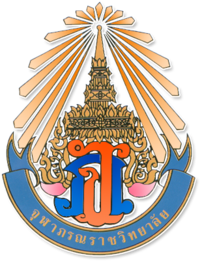 แผนการจัดการเรียนรู้ฉบับย่อรายวิชา พ21101  สุขศึกษา 1 (HPE21101  Health 1 )  กลุ่มสาระการเรียนรู้สุขศึกษาและพลศึกษาชั้นมัธยมศึกษาปีที่ 1	ภาคเรียนที่ 1	เวลา  20 ชั่วโมง 	จำนวน  0.5  หน่วยกิต/ภาคเรียน1. คำอธิบายรายวิชา	ความสำคัญของระบบกระดูก  ระบบกล้ามเนื้อ  ระบบประสาทและระบบต่อมไร้ท่อ ที่มีผลต่อสุขภาพ การเจริญเติบโต และพัฒนาการของวัยรุ่น วิธีดูแลรักษาระบบกระดูก  ระบบกล้ามเนื้อ  ระบบประสาท และระบบต่อมไร้ท่อ ให้ทำงานตามปกติ  อนามัยเจริญพันธุ์  วิธีการปรับตัวต่อการเปลี่ยนแปลงทางร่างกาย จิตใจ  อารมณ์ และพัฒนาการทางเพศอย่างเหมาะสม  การยอมรับและการปรับตัวต่อการเปลี่ยนแปลง การเบี่ยงเบนทางเพศ  การสร้างและรักษาสัมพันธภาพกับผู้อื่นและการหลีกเลี่ยงพฤติกรรมเสี่ยง พฤติกรรมที่พึงประสงค์และไม่พึงประสงค์ในการแก้ปัญหาความขัดแย้งในครอบครัวและกลุ่มเพื่อน  มีทักษะการปฏิเสธเพื่อป้องกันตนเองจากการถูกล่วงละเมิดทางเพศ  การป้องกันการตั้งครรภ์การวิเคราะห์ปัญหาที่เกิดจากการภาวะโภชนาการที่มีผลกระทบต่อสุขภาพ การเลือกกินอาหารที่เหมาะสมกับวัย และการควบคุมน้ำหนักของตนเองให้อยู่ในเกณฑ์มาตรฐาน มีความรู้ความเข้าใจที่ถูกต้อง  เห็นคุณค่า  และความสำคัญของระบบกระดูก  ระบบกล้ามเนื้อ  ระบบประสาทและระบบต่อมไร้ท่อ ระบบประสาท ระบบต่อมไร้ท่อ ที่มีผลต่อการเจริญเติบโตและการพัฒนาการของวัยรุ่น  สามารถนำไปเป็นแนวทางในการปฏิบัติตนในชีวิตประจำวันได้2. ตัวชี้วัดอธิบายความสำคัญของระบบกระดูก  ระบบกล้ามเนื้อ  ระบบประสาท  และระบบต่อมไร้ท่อ ที่มีผลต่อสุขภาพ การเจริญเติบโต  และพัฒนาการของวัยรุ่นได้อธิบายวิธีดูแลรักษาระบบกระดูก  ระบบกล้ามเนื้อ  ระบบประสาท  และระบบต่อมไร้ท่อ  ให้ทำงานตามปกติวิเคราะห์ภาวะการเจริญเติบโตทางร่างกายของตนเองกับเกณฑ์มาตรฐานแสวงหาแนวทางในการพัฒนาตนเองให้เจริญเติบโตสมวัยอธิบายวิธีปรับตัวต่อการเปลี่ยนแปลงทางร่างกาย จิตใจ อารมณ์ และพัฒนาการทางเพศอย่างเหมาะสมแสดงทักษะการปฏิเสธเพื่อป้องกันตนเองจากการถูกล่วงละเมิดทางเพศ การป้องกันการตั้งครรภ์โดยไม่พึงประสงค์ควบคุมน้ำหนักของตนเองให้อยู่ในเกณฑ์มาตรฐานระบุพฤติกรรมที่พึงประสงค์และไม่พึงประสงค์ในการแก้ปัญหาความขัดแย้งในครอบครัวและกลุ่มเพื่อน3. โครงสร้างรายวิชา พ21101  สุขศึกษา 1 ( HPE21101 Health 1 )  กำหนดการสอนและตัวชี้วัด3.2  โครงสร้างแผนการจัดการเรียนรู้ แผนการประเมินผลการเรียนรู้และการมอบหมายงานการสอนรายวิชา  พ21101 สุขศึกษา  1 (HPE21101  Health  1) ประจำภาคเรียนที่  1  มีแผนการประเมินผลการเรียนรู้  ดังนี้ด้านความรู้  (ทดสอบภาคทฤษฎี)ด้านเจตคติ  (กิจกรรมกลุ่ม/แบบบันทึกพฤติกรรม)ด้านทักษะ(ปฏิบัติ/แบบทดสอบ/การสังเกต)ด้านคุณลักษณะที่พึงประสงค์(กิจกรรมกลุ่ม/แบบบันทึก/พฤติกรรม)รายละเอียดของการประเมินผลรายวิชา   พ21101 สุขศึกษา  1   (HPE21101  Health  1)      	หมายเหตุ : ด้านเจตคติ     คือ  ด้านคุณธรรม  การเข้าเรียน  ซื่อสัตย์สุจริต  เสียสละ  เห็นประโยชน์ส่วนรวม                 ด้านจริยธรรม  คือ  การมีระเบียบวินัย  รับผิดชอบ  ตรงต่อเวลา  และรู้จักควบคุมอารมณ์                       ด้านค่านิยม    คือ  ขยันหมั่นเพียร  สนใจการเรียน  พัฒนาตนเองอยู่เสมอ  ศรัทธาในปรัชญาของโรงเรียน  รู้จักดูแลสุขภาพ  สร้างนิสัยในการดูแลสุขภาพ  ร่วมมือในการปฏิบัติกิจกรรมพลานามัย  รู้จักป้องกันตนเองจากโรคภัยและอุบัติเหตุต่าง ๆ    ด้านคุณลักษณะที่พึงประสงค์  คือ  ความประพฤติ  พฤติกรรมของนักเรียน  การมีส่วนร่วมของกิจกรรมการเรียนการสอน  รายวิชา  พ 21101   สุขศึกษา  1  ( HPE21101  Health  1)	ชั้นมัธยมศึกษาปีที่  1    เวลา   20   ชั่วโมง			คะแนน   100   คะแนน4.1  ด้านความรู้       4.1.1  ประเมินผลจากการสอบกลางภาค     ( 20  คะแนน )       4.1.2  ประเมินผลจากการสอบปลายภาค     ( 30  คะแนน )4.2  ด้านเจตคติ (กิจกรรมเดี่ยว/กลุ่ม/แบบบันทึกพฤติกรรม)   25  คะแนน         ประเมินจากการสังเกตพฤติกรรมการเรียนของนักเรียนตามแบบประเมิน  มีดังนี้4.3   ด้านทักษะ ( ปฏิบัติ/แบบทดสอบ/การสังเกต)    25  คะแนน       ประเมินจากการสังเกตพฤติกรรมการเรียนของนักเรียนตามแบบประเมิน  มีดังนี้ด้านคุณลักษณะที่พึงประสงค์(กิจกรรมกลุ่ม/แบบบันทึก/พฤติกรรม)  10  คะแนนประเมินจากการสังเกตพฤติกรรมการเรียนของนักเรียนตามแบบประเมิน มีดังนี้                                   แบบบันทึกพฤติกรรมการเข้าร่วมกิจกรรม	คำชี้แจง   ทำเครื่องหมาย / ลงในช่องที่ตรงกับรายชื่อผู้ปฏิบัติและพฤติกรรมที่ปฏิบัติพฤติกรรมใดที่นักเรียนยังไม่ปฏิบัติหรือปฏิบัติได้ยังไม่ดีให้เว้นว่างไว้เกณฑ์การให้คะแนน	ปฏิบัติหรือแสดงพฤติกรรมอย่างสม่ำเสมอ			ให้	4	คะแนน	ปฏิบัติหรือแสดงพฤติกรรมบ่อยครั้ง			ให้	3	คะแนน	ปฏิบัติหรือแสดงพฤติกรรมบางครั้ง			          ให้ 	2	คะแนน	ปฏิบัติหรือแสดงพฤติกรรมน้อยครั้ง			ให้	1	คะแนนสัปดาห์ที่ หัวข้อ/สาระการเรียนรู้ตัวชี้วัด/ผลการเรียนรู้1- ปฐมนิเทศ/ชี้แจง/แนะนำเกี่ยวกับการเรียนการสอน    - ความสำคัญของระบบกระดูก ระบบกล้ามเนื้อ ที่มีผลต่อสุขภาพการเจริญเติบโตและพัฒนาการของวัยรุ่นบอกองค์ประกอบสาระและมาตรฐานของการเรียกกลุ่มสาระการเรียนรู้สุขศึกษาและพลศึกษาได้อธิบายและวิเคราะห์ความสำคัญของสาระการเรียนรู้สุขศึกษาและพลศึกษาได้อธิบายวิธีการศึกษาและระบุแหล่งการเรียนรู้ที่สนับสนุนการเรียนรู้ของกลุ่มสาระการเรียนรู้สุขศึกษาและพลศึกษาอธิบายและระบุเกณฑ์การตัดสินผลการเรียนในกลุ่มสาระการเรียนรู้สุขศึกษาและพลศึกษาได้2 – 4- โครงสร้างระบบกระดูก-โครงสร้างระบบกล้ามเนื้อ เข้าใจความสำคัญของระบบกระดูกและระบบกล้ามเนื้อที่มีผลต่อสุขภาพการเจริญเติบโต และพัฒนาการของวัยรุ่นได้เข้าใจและอธิบายโครงสร้างของระบบกระดูกและระบบกล้ามเนื้อเข้าใจและอธิบายหน้าที่การทำงานของระบบระบบกระดูกและระบบกล้ามเนื้อ5 - รู้วิธีดูแลรักษาระบบกระดูก   ระบบกล้ามเนื้อ ให้ทำงานได้ตามปกติ       1.    รู้วิธีดูแลรักษาระบบระบบกระดูกและระบบกล้ามเนื้อให้ทำงานตามปกติได้6 - 8- ความสำคัญของระบบประสาทและระบบต่อมไร้ท่อระบบต่อมไร้ท่อ      ( Endocrine System)- โครงสร้างและหน้าที่ของระบบประสาทและระบบต่อมไร้ท่อ       1.    เข้าใจและอธิบายโครงสร้างของระบบประสาทระบบต่อมไร้ท่อได้  2.    เข้าใจและอธิบายหน้าที่การทำงานของระบบประสาทระบบต่อมไร้ท่อได้9- รู้วิธีดูแลรักษาระบบประสาท และ   ระบบต่อมไร้ท่อ  ให้ทำงานได้  ตามปกติ       1.   รู้วิธีดูแลรักษาระบบประสาท และระบบต่อมไร้ท่อให้       ทำงานตามปกติได้10สอบวัดผลกลางภาค11-14- การเปลี่ยนแปลงทางด้านร่างกาย จิตใจ และอารมณ์    -  ลักษณะการเปลี่ยนแปลงทางด้านร่างกาย  จิตใจ   อารมณ์    -  การยอมรับและการปรับตัวต่อการเปลี่ยนแปลงทางด้านร่างกาย  จิตใจ   อารมณ์วิเคราะห์ภาวะการเจริญเติบโตทางร่างกายของตนเองกับเกณฑ์มาตรฐานการเจริญเติบโตให้สมวัยได้   แสวงหาแนวทางเพื่อนำมาใช้ในการพัฒนาตนเอง ให้เจริญเติบโตสมวัยรู้วิธีปรับตัวต่อการเปลี่ยนแปลงทางร่างกาย จิตใจ อารมณ์ อย่างเหมาะสมได้15-19การเปลี่ยนแปลงและการพัฒนาการทางเพศลักษณะการเปลี่ยนแปลงและพัฒนาการทางเพศการเบี่ยงเบนทางเพศทักษะการปฏิเสธเพื่อการป้องกันการถูกล่วงละเมิดทางเพศ การควบคุมน้ำหนักตนเองให้อยู่ในเกณฑ์รู้วิธีปรับตัวต่อการเปลี่ยนแปลงและพัฒนาการทางเพศอย่างเหมาะสมได้แสวงหาแนวทางเพื่อนำมาใช้ในการพัฒนาตนเอง ให้เจริญเติบโตและมีพัฒนาการทางเพศเหมาะสมกับวัยมีทักษะการปฏิเสธเพื่อป้องกันตนเองจากการถูกล่วงละเมิดทางเพศได้ การควบคุมน้ำหนักตนเองให้อยู่ในเกณฑ์20สอบวัดผลปลายภาคสัปดาห์ที่ หัวข้อ/สาระการเรียนรู้วิธีสอน/กระบวนการจัดการเรียนรู้สื่อ/แหล่งเรียนรู้1- ปฐมนิเทศ/ชี้แจง/แนะนำเกี่ยวกับการเรียนการสอน    - ความสำคัญของระบบกระดูก ระบบกล้ามเนื้อ ที่มีผลต่อสุขภาพการเจริญเติบโตและพัฒนาการของวัยรุ่น   1.   วิธีสอนแบบบรรยาย2.   วิธีสอนแบบสืบค้นข้อมูล:        กระบวนการกลุ่ม   1.    เอกสาร   2.    รูปภาพ3.    สื่อ  ICT   4.   หนังสือ            แบบเรียน2 – 4- โครงสร้างระบบกระดูก-โครงสร้างระบบกล้ามเนื้อ วิธีสอนแบบบรรยายวิธีสอนแบบสืบค้นข้อมูลวิธีสอนโดยกระบวนการกลุ่มเอกสารสื่อ  ICT หนังสือแบบเรียนอินเตอร์เน็ต5 - รู้วิธีดูแลรักษาระบบกระดูก   ระบบกล้ามเนื้อ ให้ทำงานได้ตามปกติวิธีสอนโดยกระบวนการสร้างความตระหนักแบบบันทึกแบบทดสอบ6 - 8- ความสำคัญของระบบประสาทและระบบต่อมไร้ท่อระบบต่อมไร้ท่อ      ( Endocrine System)- โครงสร้างและหน้าที่ของระบบประสาทและระบบต่อมไร้ท่อ   1.    วิธีสอนแบบบรรยาย2.    วิธีสอนแบบสืบค้นข้อมูล:วิธีสอนโดยกระบวนการกลุ่มเอกสารสื่อ  ICT หนังสือแบบเรียน    4.   อินเตอร์เน็ต9- รู้วิธีดูแลรักษาระบบประสาท และ   ระบบต่อมไร้ท่อ  ให้ทำงานได้  ตามปกติวิธีสอนโดยกระบวนการสร้างความตระหนักแบบบันทึกแบบทดสอบ10สอบวัดผลกลางภาค11-14- การเปลี่ยนแปลงทางด้านร่างกาย จิตใจ และอารมณ์    -  ลักษณะการเปลี่ยนแปลงทางด้านร่างกาย  จิตใจ   อารมณ์    -  การยอมรับและการปรับตัวต่อการเปลี่ยนแปลงทางด้านร่างกาย  จิตใจ   อารมณ์วิธีสอน/กระบวนการจัดการเรียนรู้(แก้ไข)สื่อ/แหล่งเรียนรู้(แก้ไข)15-19การเปลี่ยนแปลงและการพัฒนาการทางเพศลักษณะการเปลี่ยนแปลงและพัฒนาการทางเพศการเบี่ยงเบนทางเพศทักษะการปฏิเสธเพื่อการป้องกันการถูกล่วงละเมิดทางเพศ การควบคุมน้ำหนักตนเองให้อยู่ในเกณฑ์    1.   วิธีสอนแบบบรรยาย2.   วิธีสอนแบบกรณีศึกษาวิธีสอนโดยกระบวนการสร้างความตระหนัก   1.    เอกสารสื่อ  ICTหนังสือแบบเรียนอินเตอร์เน็ต20สอบวัดผลปลายภาคด้านระหว่างภาค
(Formative) ระหว่างภาค
(Formative) ระหว่างภาค
(Formative) ปลายภาค 
(Summative) Finalรวม
(Total)วิธีการ/เครื่องมือด้านQ1MidQ2ปลายภาค 
(Summative) Finalรวม
(Total)วิธีการ/เครื่องมือ  1. ความรู้1010101040รายงาน/แบบทดสอบ  2. เจตคติ5551025กิจกรรมกลุ่ม/แบบบันทึกพฤติกรรม  3. ทักษะ5551025นักเรียนปฏิบัติ/แบบทดสอบ,แบบสังเกตและ Rating Scales  4. คุณลักษณะที่       พึงประสงค์5-5-10กิจกรรมกลุ่ม/แบบบันทึกพฤติกรรมรวม25202530100รวม70707030100ลำดับที่ชื่อหน่วยการเรียนรู้มาตรฐานการเรียนรู้/ตัวชี้วัดชั่วโมงน้ำหนักคะแนนน้ำหนักคะแนนน้ำหนักคะแนนน้ำหนักคะแนนรวมลำดับที่ชื่อหน่วยการเรียนรู้มาตรฐานการเรียนรู้/ตัวชี้วัดชั่วโมงด้านKด้านAด้านPด้านSรวม1กระดูก และระบบกล้ามเนื้อพ 1.1 ม1/1, ม1/255323132ระบบประสาทระบบต่อมไร้ท่อพ 1.1 ม1/1, ม1/24523212คะแนนสอบกลางภาคคะแนนสอบกลางภาคคะแนนสอบกลางภาค11055-203การเจริญเติบโตด้านร่างกาย  จิตใจ   อารมณ์พ 1.1 ม1/3, ม1/445322124การพัฒนาการทางเพศการควบคุมอาหารพ 1.1 ม1/1, ม1/2พ 4.1ม1/1, ม1/25523313คะแนนสอบปลายภาคคะแนนสอบปลายภาคคะแนนสอบปลายภาค1101010-30รวมคะแนนตลอดภาคเรียนรวมคะแนนตลอดภาคเรียนรวมคะแนนตลอดภาคเรียน-40252510100รวมทั้งสิ้นตลอด 1 ภาคเรียนรวมทั้งสิ้นตลอด 1 ภาคเรียนรวมทั้งสิ้นตลอด 1 ภาคเรียน20หัวข้อ/เนื้อหาที่ใช้ในการทดสอบลักษณะและจำนวนข้อสอบคะแนน- ความสำคัญของระบบกระดูกและระบบกล้ามเนื้อ- โครงสร้างของระบบกระดูกและระบบกล้ามเนื้อข้อสอบเป็นปรนัย     จำนวน  6  ข้อ3- ความสำคัญของระบบประสาทและระบบต่อมไร้ท่อ- โครงสร้างของระบบประสาทและระบบต่อมไร้ท่อข้อสอบเป็นปรนัย     จำนวน  12  ข้อ6- หน้าที่ของระบบประสาทและระบบต่อมไร้ท่อข้อสอบเป็นปรนัย     จำนวน  12  ข้อ6- วิธีดูแลรักษาระบบกระดูกให้ทำงานตามปกติได้- วิธีดูแลรักษาระบบกล้ามเนื้อให้ทำงานตามปกติได้ข้อสอบเป็นอัตนัย     จำนวน  1  ข้อ2- วิธีดูแลรักษาระบบประสาทให้ทำงานตามปกติได้- วิธีดูแลรักษาระบบต่อมไร้ท่อให้ทำงานตามปกติได้ข้อสอบเป็นอัตนัย     จำนวน  1  ข้อ3รวมคะแนนสอบ20หัวข้อ/เนื้อหาที่ใช้ในการทดสอบลักษณะและจำนวนข้อสอบคะแนน- ความสำคัญของระบบกระดูกและระบบกล้ามเนื้อ- โครงสร้างของระบบกระดูกและระบบกล้ามเนื้อข้อสอบเป็นปรนัย     จำนวน  4  ข้อ2- ความสำคัญของระบบประสาทและระบบต่อมไร้ท่อ- โครงสร้างของระบบประสาทและระบบต่อมไร้ท่อข้อสอบเป็นปรนัย     จำนวน  8  ข้อ4- หน้าที่ของระบบประสาทและระบบต่อมไร้ท่อข้อสอบเป็นปรนัย     จำนวน  6  ข้อ3- วิธีดูแลรักษาระบบกระดูกให้ทำงานตามปกติได้- วิธีดูแลรักษาระบบกล้ามเนื้อให้ทำงานตามปกติได้ข้อสอบเป็นอัตนัย     จำนวน  2  ข้อ2- วิธีดูแลรักษาระบบประสาทให้ทำงานตามปกติได้- วิธีดูแลรักษาระบบต่อมไร้ท่อให้ทำงานตามปกติได้ข้อสอบเป็นอัตนัย     จำนวน  2  ข้อ2- ลักษณะการเปลี่ยนแปลงทางด้านร่างกาย  จิตใจ   อารมณ์ข้อสอบเป็นปรนัย     จำนวน  4  ข้อ2- การยอมรับและการปรับตัวต่อการเปลี่ยนแปลงทางด้าน   ร่างกาย  จิตใจ   อารมณ์ข้อสอบเป็นปรนัย     จำนวน  10  ข้อ5- ลักษณะการเปลี่ยนแปลงและพัฒนาการทางเพศข้อสอบเป็นปรนัย     จำนวน  8  ข้อ4- การเบี่ยงเบนทางเพศข้อสอบเป็นอัตนัย     จำนวน  1  ข้อ2- การควบคุมน้ำหนักข้อสอบเป็นอัตนัย     จำนวน  1  ข้อ2-ทักษะการปฏิเสธเพื่อการป้องกันการถูกล่วงละเมิดทางเพศข้อสอบเป็นอัตนัย     จำนวน  1  ข้อ2รวมคะแนนสอบ30การประเมินผลการประเมินผลการประเมินผลการประเมินผลการประเมินผลการประเมินการประเมินดีเยี่ยม(5คะแนน)ดีมาก(4คะแนน) ดี(3คะแนน) ปานกลาง(2คะแนน) ปรับปรุง(1คะแนน) ด้านคุณธรรมด้านคุณธรรมด้านคุณธรรมด้านคุณธรรมด้านคุณธรรมด้านคุณธรรม1.1 การเข้าเรียนสม่ำเสมอ1.2 ความซื่อสัตย์1.3 การเสียสละ1.4 เห็นประโยชน์ส่วนรวมด้านจริยธรรมด้านจริยธรรมด้านจริยธรรมด้านจริยธรรมด้านจริยธรรมด้านจริยธรรม2.1 มีระเบียบวินัย2.2 ความรับผิดชอบ2.3 การตรงต่อเวลา2.4 รู้จักควบคุมอารมณ์ด้านค่านิยมด้านค่านิยมด้านค่านิยมด้านค่านิยมด้านค่านิยมด้านค่านิยมความขยันหมั่นเพียร  สนใจใน      การเรียน3.2 พัฒนาตนเองอยู่เสมอ3.3 ศรัทธาในปรัชญาของโรงเรียน3.4 รู้จักดูแลสุขภาพ3.5 สร้างนิสัยในการดูแลสุขภาพ3.6 ร่วมมือในการปฏิบัติกิจกรรม3.7 รู้จักป้องกันตนเองจากโรคภัยและ       อุบัติภัยต่าง ๆ รายการประเมินผลการประเมินผลการประเมินผลการประเมินผลการประเมินผลการประเมินผลการประเมินรายการประเมินดีเยี่ยม(5คะแนน)ดีมาก(4คะแนน)ดี(3คะแนน)ปานกลาง(2คะแนน)ปานกลาง(2คะแนน)ปรับปรุง(1คะแนน)ทักษะชีวิตทักษะชีวิตทักษะชีวิตทักษะชีวิตทักษะชีวิตทักษะชีวิตทักษะชีวิต1.    การดูแลรักษาระบบกระดูกและ       ระบบกล้ามเนื้อ2.    การดูแลรักษาระบบประสาทและ       ระบบต่อมไร้ท่อ 2.  การเจริญเติบโตตามเกณฑ์มาตรฐาน 3.  การปรับตัวต่อการเปลี่ยนแปลงสรีระ 4.  การควบคุมพฤติกรรมทางเพศ 5.  การปฏิเสธเพื่อป้องกันตนเองต่อการ                ถูกล่วงละเมิดทางเพศลำดับที่ชื่อ-สกุลความตั้งใจในการทำงานความตั้งใจในการทำงานความตั้งใจในการทำงานความตั้งใจในการทำงานความรับผิดชอบความรับผิดชอบความรับผิดชอบความรับผิดชอบการตรงต่อเวลาการตรงต่อเวลาการตรงต่อเวลาการตรงต่อเวลาความสะอาดเรียบร้อยความสะอาดเรียบร้อยความสะอาดเรียบร้อยความสะอาดเรียบร้อยผลสำเร็จของงานผลสำเร็จของงานผลสำเร็จของงานผลสำเร็จของงานรวมลำดับที่ชื่อ-สกุล4321432143214321432110123456789101112131415161718192021222324